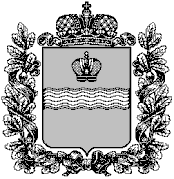 ТЕРРИТОРИАЛЬНАЯ ИЗБИРАТЕЛЬНАЯ КОМИССИЯЖИЗДРИНСКОГО РАЙОНАРЕШЕНИЕО молодежной территориальной избирательной комиссии Жиздринского районаВ целях повышения правовой культуры молодых и будущих избирателей, формирования осознанного интереса молодежи к вопросам управления посредством выборов и референдумов, повышения электоральной активности молодых избирателей и обучения резерва кадров избирательных комиссий и в соответствии с постановлением Избирательной комиссии Калужской области №369/76-V от 17 января 2013 г., территориальная избирательная комиссия Жиздринского района РЕШИЛА:1.Создать Молодежную территориальную избирательную комиссию   Жиздринского района в количественном составе 6 человек.2. Утвердить  положение о Молодежной территориальной избирательной комиссии   Жиздринского района (прилагается).3. Предложения по кандидатурам в состав Молодежной ТИК принимаются территориальной избирательной комиссией Жиздринского района в срок до 17 февраля 2013 года.        4. Направить настоящее решения для опубликования в районную газету «Искра».5. Контроль за исполнением решения возложить на секретаря ТИК Жиздринского района Амеличева А.Н.Председатель территориальнойизбирательной комиссии             Жиздринского района                                                     М.Г.НеклюдоваСекретарь территориальнойизбирательной комиссии  Жиздринского района                                                       А.Н.Амеличев                             Утверждено                                                                                                           решением территориальной                                                                                                                                избирательной комиссии                                                                                                                                 Жиздринского района                                                                                                                                  от 29.01.2013 г. №10 Положение
о Молодежной территориальной избирательной комиссии  Жиздринского района1. Общие положения1. Молодежная территориальная избирательная комиссия Жиздринского района (далее – Молодежная ТИК) является постоянно действующим совещательным и консультативным органом при территориальной  избирательной комиссии Жиздринского района, созданном с целью содействия территориальной избирательной комиссии Жиздринского района и Молодежной избирательной комиссии при Избирательной комиссии Калужской области (далее – Молодежная избирательная комиссия Калужской области) в деятельности по повышению правовой культуры молодых и будущих избирателей, формированию осознанного интереса молодежи к вопросам управления посредством выборов и референдумов, повышения электоральной активности молодых избирателей и обучения резерва кадров избирательных комиссий.2. Молодежная ТИК осуществляет свою деятельность в соответствии с настоящим Положением на общественных началах.2. Состав и порядок формированияМолодежной территориальной избирательной комиссии1. Молодежная ТИК формируется в составе 6 членов комиссии на основе предложений Молодежной избирательной комиссии Калужской области, политической партии или ее структурного подразделения, молодежного общественного объединения или его структурного подразделения, коллегиального органа молодежного самоуправления при образовательных учреждениях или органов местного самоуправления, собрания избирателей в возрасте 16-30 лет, а также предложения, поданного кандидатом в состав Молодежной ТИК в порядке самовыдвижения.2. Срок полномочий Молодежной ТИК составляет 2 года со дня ее первого заседания.3. Членом Молодежной ТИК может быть гражданин Российской Федерации в возрасте от 16 до 30 лет включительно.4. В состав Молодежной ТИК не может входить более одного представителя от каждой политической партии или ее структурного подразделения.5. Орган, предлагающий в состав Молодежной ТИК гражданина Российской Федерации, выдвинутого в соответствии с требованиями, установленными настоящим Положением, обязан получить письменное согласие указанного гражданина Российской Федерации на назначение в состав этой комиссии.6. Решение о сроке приема предложений по кандидатурам в состав Молодежной ТИК и о ее численном составе принимается территориальной избирательной комиссией и публикуется в средствах массовой информации, а также направляется в Избирательную комиссию Калужской области для публикации на ее официальном сайте. Срок приема предложений не должен составлять менее 15 дней.При выбытии члена Молодежной ТИК срок представления новой кандидатуры устанавливается решением территориальной избирательной комиссии в течение двух месяцев со дня прекращения полномочий выбывшего члена Молодежной ТИК и не должен составлять менее 15 дней.  7. Для назначения в состав Молодежной ТИК в установленные сроки уполномоченными лицами (в т.ч. наделенные полномочиями от собраний избирателей в возрасте 16-30 лет) в территориальную избирательную комиссию представляются:1) предложение по кандидатуре в состав Молодежной ТИК по форме, установленной в приложении 1 к настоящему Положению, а также документы (копии документов), подтверждающие указанные в нем сведения;2) согласие гражданина на назначение в состав Молодежной ТИК по форме, установленной в приложении 2 к настоящему Положению.В случае самовыдвижения в состав Молодежной ТИК кандидат лично представляет согласие на назначение в состав Молодежной ТИК (приложение № 3).В случае выдвижения кандидатуры собранием избирателей в возрасте 16-30 лет, предложение подписывается всеми участниками собрания с полной расшифровкой фамилии, имени, отчества и даты рождения.7. Решение о предложении кандидатуры для назначения в состав Молодежной ТИК должно быть оформлено и подписано руководителем соответствующего уполномоченного органа.8. Документы по кандидатурам в состав Молодежной ТИК, представленные с нарушением установленных требований и сроков, рассмотрению не подлежат.9. Состав Молодежной ТИК утверждается территориальной избирательной комиссией.3. Компетенция Молодежной территориальной избирательной комиссииМолодежная ТИК:1) содействует взаимодействию молодежи и молодежных общественных объединений с территориальной избирательной комиссией района (города) по вопросам повышения правовой культуры молодежи;2) осуществляет мониторинг и анализ электоральной активности молодежи (явка молодежи на выборы всех уровней на территории Калужской области, участие молодежи в выборах в качестве кандидатов, уполномоченных представителей, доверенных лиц, наблюдателей, участие молодежи Калужской области в работе избирательных комиссий с правом решающего и совещательного голоса); 3) вырабатывает рекомендации, готовит предложения по реализации мероприятий, направленных на повышение правовой культуры молодых избирателей и обучению организаторов выборов, и непосредственно участвует в них; 4) оказывает содействие территориальной избирательной комиссией района (города) в вопросах реализации мероприятий, связанных с подготовкой кадрового резерва участковых избирательных комиссий;5) участвует в реализации мероприятий, связанных с подготовкой и проведением выборов и референдумов на территории Калужской области;6) осуществляет общественный контроль за соблюдением прав и законных интересов молодых избирателей;7) организует конференции, семинары, «круглые столы», другие мероприятия по вопросам повышения электоральной активности молодежи и участвует в их проведении;8) участвует в реализации мероприятий, направленных на развитие молодежного самоуправления, в том числе молодежного парламентаризма в Калужской области;9) осуществляет иные полномочия по поручению территориальной избирательной комиссии района (города) и Молодежной избирательной комиссии Калужской области.4. Организация работы Молодежной территориальной избирательной комиссии1. Деятельность Молодежной ТИК осуществляется на основе коллегиальности, свободного, открытого обсуждения и решения вопросов, входящих в ее компетенцию, инициативы членов Молодежной ТИК.2. Заседания Молодежной ТИК проводятся по мере необходимости, но не реже одного раза в три месяца.3. Информация о деятельности Молодежной ТИК может размещаться на странице Молодежной избирательной комиссии Калужской области на официальном сайте Избирательной комиссии Калужской области.4. Заседания Молодежной ТИК являются открытыми. На заседаниях Молодежной ТИК вправе присутствовать члены Избирательной комиссии Калужской области, Молодежной избирательной комиссии Калужской области, территориальной избирательной комиссии.5. Заседание Молодежной ТИК правомочно, если в нем участвует большинство от установленного числа членов Молодежной ТИК.6. На первом заседании Молодежной ТИК открытым голосованием избираются председатель Молодежной ТИК, заместитель председателя Молодежной ТИК и секретарь Молодежной ТИК. Председатель Молодежной ТИК избирается по предложению Молодежной избирательной комиссии Калужской области или территориальной избирательной комиссии.6. Открывает и ведет первое заседание Молодежной ТИК до избрания ее председателя председатель территориальной избирательной комиссии или его заместитель.5. Полномочия председателя, заместителя председателя, секретаря и членов Молодежной территориальной избирательной комиссии1. Председатель Молодежной ТИК осуществляет следующие полномочия:а) организует планирование деятельности Молодежной ТИК, контролирует ход выполнения планов ее работы;б) представляет Молодежную ТИК во взаимоотношениях с другими избирательными комиссиями, органами государственной власти и органами местного самоуправления, региональными отделениями политических партий, общественными объединениями, а также иными лицами, предприятиями, учреждениями и организациями;в) созывает заседания Молодежной ТИК и председательствует на них;г) подписывает решения и протоколы заседаний Молодежной ТИК, разъяснения и иные документы комиссии, принятые в пределах ее компетенции;д) дает поручения заместителю председателя, секретарю и членам Молодежной ТИК;е) осуществляет контроль за реализацией решений Молодежной ТИК;ж) осуществляет иные полномочия.2. Заместитель председателя Молодежной ТИК:а) замещает председателя Молодежной ТИК в случае его отсутствия или невозможности выполнения им своих обязанностей;б) выполняет поручения председателя Молодежной ТИК;в) осуществляет иные полномочия.3. Секретарь Молодежной ТИК:а) обеспечивает подготовку документов к заседанию Молодежной ТИК;б) выполняет поручения председателя Молодежной ТИК;в) подписывает протоколы заседания Молодежной ТИК;г) осуществляет иные полномочия.4. Члены Молодежной ТИК:а) вносят свои предложения по работе Молодежной ТИК;б) участвуют в подготовке решений Молодежной ТИК;в) участвуют в подготовке и реализации проектов и мероприятий Молодежной ТИК;г) выполняют поручения председателя Молодежной ТИК;д) осуществляют иные полномочия.6. Статус члена Молодежной территориальной избирательной комиссии 1. Член Молодежной ТИК не может одновременно являться членом Молодежного парламента Калужской области и Молодежного правительства Калужской области.2. Член Молодежной ТИК обязан присутствовать на ее заседаниях.  3. Член Молодежной ТИК:а) заблаговременно извещается о заседаниях Молодежной ТИК;б) вправе выступать на заседании Молодежной ТИК, вносить предложения по вопросам, входящим в ее компетенцию, и требовать проведения по данным вопросам голосования;в) вправе задавать другим участникам заседания Молодежной ТИК вопросы в соответствии с повесткой дня и получать на них ответы по существу;г) вправе присутствовать на заседаниях Молодежной избирательной комиссии Калужской области, территориальной избирательной комиссии;д) вправе обжаловать действия (бездействие) Молодежной ТИК в территориальную комиссию Калужской области или Молодежную избирательную комиссию Калужской области.3. Член Молодежной ТИК освобождается от обязанностей члена комиссии до истечения срока своих полномочий решением Молодежной ТИК, в случае:а) подачи членом комиссии заявления в письменной форме о сложении своих полномочий;б) отзыва Молодежной избирательной комиссией Калужской области или территориальной избирательной комиссией члена Молодежной ТИК;в) утраты членом комиссии гражданства Российской Федерации, и/или переезда на постоянное место жительства в другой субъект Российской Федерации. 4. Член Молодежной ТИК может быть исключен из состава комиссии решением территориальной избирательной комиссии по согласованию с Молодежной избирательной комиссией при Избирательной комиссии Калужской области в случае нарушения настоящего Положения и решений Молодежной ТИК, а также за систематическое непосещение заседаний Молодежной ТИК.7. Решения Молодежной территориальной избирательной комиссиии порядок их принятия1. Решения Молодежной ТИК принимаются на заседании комиссии большинством голосов от числа присутствующих членов комиссии.2. При принятии Молодежной ТИК решения в случае равного числа голосов «за» и «против» этого решения, голос председателя Молодежной ТИК является решающим.3. Решения Молодежной ТИК принимаются открытым голосованием.4. Решения и протоколы заседания Молодежной ТИК подписываются председателем и секретарем Молодежной ТИК.5. Решения Молодежной ТИК   вступают в силу со дня их принятия, если в самом решении не указан иной срок.6. Член Молодежной ТИК, не согласный с решением комиссии, вправе изложить в письменной форме особое мнение, отражаемое в протоколе комиссии и прилагаемое к ее решению, в связи с которым это мнение изложено.8. Заключительные и переходные положения1. Настоящее Положение вступает в силу с момента его утверждения территориальной избирательной комиссией.2. Изменения и/или дополнения в настоящее Положение вносятся решением территориальной  избирательной комиссией. В территориальную избирательную комиссию                                                          Жиздринского района«___» _____________ г.ПРЕДЛОЖЕНИЕПО КАНДИДАТУРЕ В СОСТАВ МОЛОДЕЖНОЙ ТЕРРИТОРИАЛЬНОЙ ИЗБИРАТЕЛЬНОЙ КОМИССИИЖИЗДРИНСКОГО РАЙОНАДля назначения в состав Молодежной территориальной избирательной комиссии Жиздринского района членом данной комиссии предлагается __________________________________________________________________________.(фамилия, имя, отчество)О кандидате в члены Молодежной территориальной избирательной комиссии сообщаем следующие сведения _________________________________;(дата и место рождения)_____________________________________________________________________________;(сведения о гражданстве)_____________________________________________________________________________;(сведения об образовании, с указанием наименования оконченного учебного заведения)_____________________________________________________________________________;(основное место работы или службы, занимаемая должность либо род занятий)_____________________________________________________________________________;(вид, серия и номер документа, удостоверяющего личность,_____________________________________________________________________________;наименование и код органа, выдавшего данный документ, и дата его выдачи)_____________________________________________________________________________;(сведения об участии в организации и проведении избирательных кампаний, кампаний референдума)_____________________________________________________________________________;(принадлежность к политической партии, иному общественному объединению,статус в этой политической партии, этом общественном объединении)_____________________________________________________________________________.(адрес места жительства и номера контактных телефонов)Приложение:1. Решение (выписка из протокола) о предложении данной кандидатуры на __ л.;2. Согласие на назначение в состав Молодежной территориальной избирательной комиссии Жиздринского района на __ л.;3. Иные документы.		М.П. (при наличии)Контактные данные уполномоченного лица:_______________________________________________________________________(адрес места нахождения, телефон, факс)Участники собрания избирателей:Фамилия, имя, отчество, дата рождения, место жительства: ______________________________________________________________________  ________________                                                                                                                                        (подпись)Фамилия, имя, отчество, дата рождения, место жительства: ____________________________________________________________________  ________________                                                                                                                                        (подпись)Фамилия, имя, отчество, дата рождения, место жительства: ______________________________________________________________________  ________________                                                                                                                                        (подпись)В территориальную избирательную комиссию                                                          Жиздринского районаСОГЛАСИЕНА НАЗНАЧЕНИЕ В СОСТАВ МОЛОДЕЖНОЙ ТЕРРИТОРИАЛЬНОЙ ИЗБИРАТЕЛЬНОЙ КОМИССИИЖиздринского районаЯ, ________________________________________________________,(фамилия, имя, отчество)даю согласие на назначение меня в состав Молодежной территориальной избирательной комиссии Жиздринского района по предложению __________________________________________________________________(наименование органа, вносящего предложение)__________________________________________________________________.В соответствии со статьей 9 Федерального закона от 27 июля 2006 года № 152-ФЗ «О персональных данных» и в целях реализации законодательства в области избирательного права и процесса в части осуществления избирательными комиссиями субъектов Российской Федерации, территориальными избирательными комиссиями своих полномочий при внесении предложения о назначении меня членом участковой избирательной комиссии, зачислении в резерв составов участковых комиссий даю согласие Избирательной комиссии  Калужской области и  территориальной избирательную комиссии Жиздринского района(наименование ТИК)на автоматизированную, а также без использования средств автоматизации обработку моих персональных данных, а именно совершение действий, предусмотренных пунктом 3 части первой статьи 3 Федерального закона от 27 июля 2006 года № 152-ФЗ «О персональных данных».Настоящее согласие действует со дня его подписания до дня отзыва в письменной форме.______________________        ____________________                                                                 (подпись)                                                                  (дата)В территориальную избирательную комиссию                                                                                  Жиздринского районаСОГЛАСИЕНА НАЗНАЧЕНИЕ В СОСТАВ МОЛОДЕЖНОЙ ТЕРРИТОРИАЛЬНОЙ ИЗБИРАТЕЛЬНОЙ КОМИССИИЖИЗДРИНСКОГО РАЙОНАЯ, ___________________________________________________________                                                  (фамилия, имя, отчество)выдвигаю свою кандидатуру в состав Молодежной территориальной избирательной комиссии Жиздринского района и даю согласие на назначение меня в ее состав.   О себе сообщаю следующие сведения _____________________________________;                                              (дата и место рождения)_____________________________________________________________________________;(сведения о гражданстве)_____________________________________________________________________________;(сведения об образовании, с указанием наименования оконченного учебного заведения)_____________________________________________________________________________;(основное место работы или службы, занимаемая должность либо род занятий)_____________________________________________________________________________;(вид, серия и номер документа, удостоверяющего личность,_____________________________________________________________________________;наименование и код органа, выдавшего данный документ, и дата его выдачи)_____________________________________________________________________________;(сведения об участии в организации и проведении избирательных кампаний, кампаний референдума)_____________________________________________________________________________;(принадлежность к политической партии, иному общественному объединению,статус в этой политической партии, этом общественном объединении)_____________________________________________________________________________.(адрес места жительства и номера контактных телефонов)В соответствии со статьей 9 Федерального закона от 27 июля 2006 года № 152-ФЗ «О персональных данных» и в целях реализации законодательства в области избирательного права и процесса в части осуществления избирательными комиссиями субъектов Российской Федерации, территориальными избирательными комиссиями своих полномочий при внесении предложения о назначении меня членом участковой избирательной комиссии, зачислении в резерв составов участковых комиссий даю согласие Избирательной комиссии  Калужской области и  территориальную избирательную комиссию Жиздринского района(наименование ТИК)на автоматизированную, а также без использования средств автоматизации обработку моих персональных данных, а именно совершение действий, предусмотренных пунктом 3 части первой статьи 3 Федерального закона от 27 июля 2006 года № 152-ФЗ «О персональных данных».Настоящее согласие действует со дня его подписания до дня отзыва в письменной форме.______________________        _____________________                                       (подпись)                                                                  (дата)от 29.01.2013 года  №10Приложение 1к Примерному положению о Молодежной территориальной избирательной комиссии(должность уполномоченного лица)(подпись)(фамилия, инициалы)Приложение 2к   положению о Молодежной территориальной избирательной комиссии Жиздринского района(дата)(подпись)(фамилия, инициалы)Приложение 3Приложение 3Приложение 3Приложение 3к   положению о Молодежной территориальной избирательной комиссии Жиздринского районак   положению о Молодежной территориальной избирательной комиссии Жиздринского районак   положению о Молодежной территориальной избирательной комиссии Жиздринского районак   положению о Молодежной территориальной избирательной комиссии Жиздринского района(дата)(подпись)(фамилия, инициалы)